　　　介護技術研修　　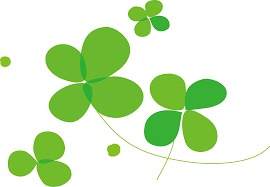 いまさら聞けない介護技術のあれこれ　 　現場のあれこれ、みんなで研究・深めましょう介護福祉職員向けにキャリアアップ研修を実施し、介護福祉職員が知識と技術を研鑽し、介護の仕事に誇りと自信を持って働き続けられるよう支援することを目的としています。また、適切な介護技術を未習得のまま、介護福祉現場で働いてしまっているため、身体を壊したり、介護の楽しさを感じることができずに離れていく介護福祉職員の減少に寄与することを目的としています。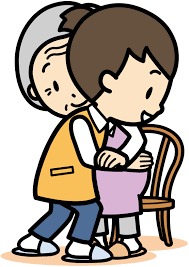 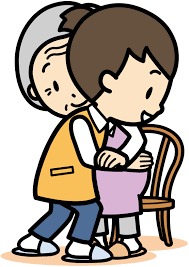 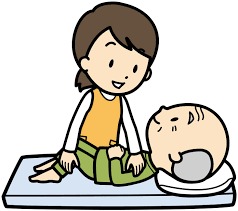 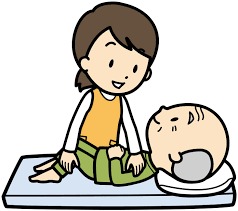 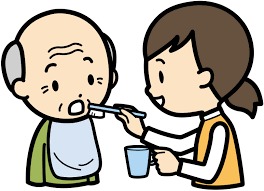 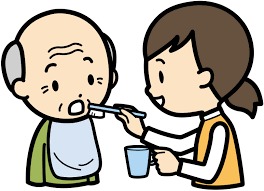 問い合せ先　一般社団法人　千葉県介護福祉士会  　事務局　　　　　　　　　　　　　　〒260-0026　千葉市中央区千葉港４－３　千葉県社会福祉センター　３階　　　　　　　　　　　　　　　　　　　　　TEL 043-248-1451　FAX 043-248-1515　　　　　　　　　　　　　　　　　　　　　E-mail　kai5niji@poem.ocn.ne.jp会場案内　　五井公民館　　　　　　　　　　　　　　　　　　千葉県社会福祉センター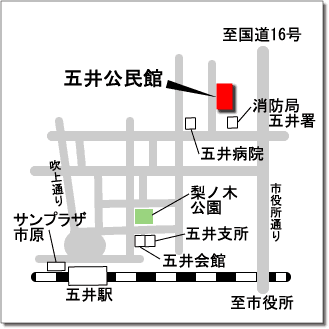 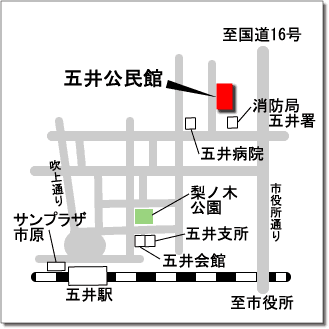 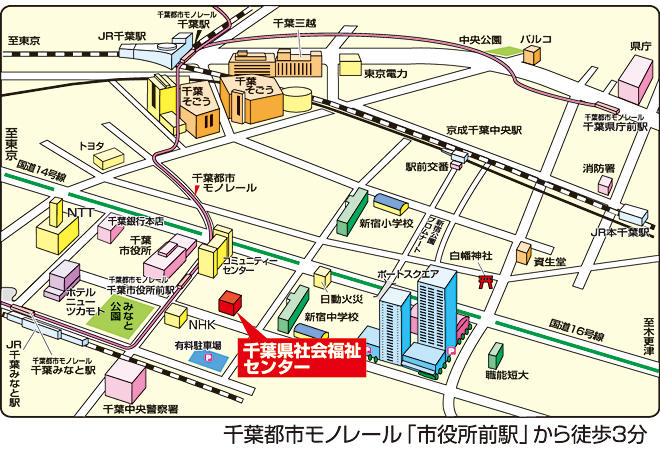 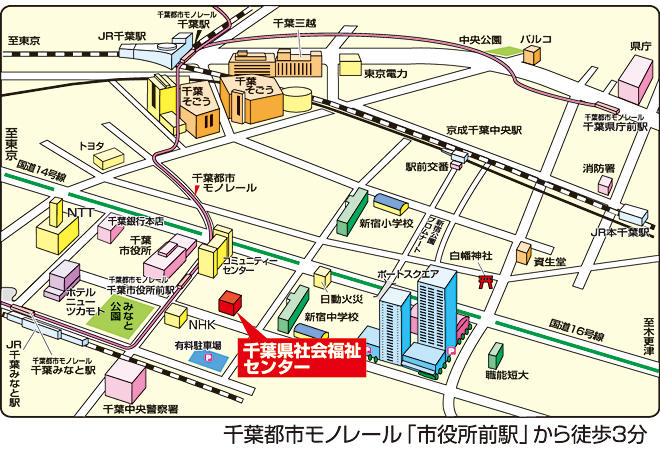 FAX：043-248-1515一般社団法人　千葉県介護福祉士会　宛て研修等参加申し込みＦＡＸ送信票　　　　　　　　　　　　　　　　　　　　　ＦＡＸ送信日：平成　　　年　　　月　　日1回目平成31年2月10日（日）10：00～15：00（受付9：30～）２回目平成31年2月17日（日）10：00～15：00（受付9：30～）五井公民館市原市五井5472-1千葉県社会福祉センター　４階第１会議室千葉市中央区千葉港４－３研修名介護技術研修介護技術研修参加される日時に○をつけてください日　　時１回目平成31年2月10日（日）２回目平成31年2月17日（日）会　　場五井公民館千葉県社会福祉センター４階第１会議室氏　　名住　　所連絡先〒電話：　　　　　　　　　　　　（自宅・携帯・職場）〒電話：　　　　　　　　　　　　（自宅・携帯・職場）勤 務 先会　　員区分等□　会員（会員番号：　　　　　　　　）　　　　　ブロック□　非会員□　会員（会員番号：　　　　　　　　）　　　　　ブロック□　非会員連絡事項等